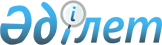 1993 жылы туған жастарды Павлодар қаласының шақыру учаскесіне тізімге алуды жүргізу туралы
					
			Күшін жойған
			
			
		
					Павлодар облысы Павлодар қаласы әкімінің 2009 жылғы 22 желтоқсандағы N 39 шешімі. Павлодар облысы Павлодар қаласының Әділет басқармасында 2010 жылғы 26 қаңтарда N 12-1-149 тіркелген. Күші жойылды - Павлодар облысы Павлодар қаласы әкімінің 2010 жылғы 06 желтоқсандағы N 25 шешімімен      Ескерту. Күші жойылды - Павлодар облысы Павлодар қаласы әкімінің 2010.12.06 N 25 Шешімімен.

      Қазақстан Республикасының 2001 жылғы 23 қаңтардағы "Қазақстан Республикасындағы жергілікті мемлекеттік басқару және өзін-өзі басқару туралы" Заңының 33-бабы, 1–тармағы, 13–тармақшасына, Қазақстан Республикасының 2005 жылғы 8 шілдедегі "Әскери міндеттілік және әскери қызмет туралы" Заңының 17-бабы, 3-тармағына сәйкес ШЕШІМ қабылдаймын:



      1. Қосымшаға сәйкес 2010 жылдың қаңтарынан наурызына дейін 1993 жылы туған жастарды, сондай-ақ бұрын тізімге алынбаған ересектерді Павлодар қаласының шақыру учаскесіне тізімге алу жүргізілсін.



      2. Ұсынылсын:

      1) меншік нысанына қарамастан ұйымдардың, мекемелердің және оқу орындарының басшыларына талап етілетін құжаттарымен тізімге алынатын жастардың Павлодар қаласы қорғаныс істері жөніндегі басқармасына уақытында келуін қамтамасыз етсін;

      2) емдеу мекемелерінің бас дәрігерлері тізімге алу жұмысы басталысымен жастар арасында емдеу-сауықтыру жұмысын ұйымдастыру және емдеуді қажет ететіндерді жасөспірімдер кабинеттеріне дербес есепке алсын. Жасөспірімдер дәрігерлерінің жастарды медициналық куәландыруда қатысуын ұйымдастырсын.



      3. "Павлодар қаласы қаржы бөлімі" мемлекеттік мекемесі 1993 жылы туған жастарды, сондай-ақ бұрын тізімге алынбаған ересектерді шақыру учаскесіне тізімге алуды ұйымдастыру мен өткізу үшін шығыс сметасына сәйкес ақша қаражатын бөлсін.



      4. Павлодар қаласы әкімінің 2008 жылдың 24 желтоқсандағы "1992 жылы туған жастарды Павлодар қаласының шақыру учаскесіне тізімге алуды жүргізу туралы" N 28 шешімінің (нормативтік құқықтық актілердің мемлекеттік тіркеу Тізілімінде N 12-1-130 тіркелген, 2009 жылғы 3 ақпандағы "Сарыарқа самалы" N 14 газетінде, 2009 жылғы 2 ақпандағы "Версия" N 4 газетінде жарияланған) күші жойылды деп танылсын.



      5. Осы шешім оның алғаш рет ресми жарияланған күннен кейін 10 (он) күнтізбелік күн өткен соң қолданысқа енгізіледі.      Павлодар қаласының әкімі                   Б. Жоламанов

Павлодар қаласы әкімінің 

2009 жылғы 22 желтоқсандағы

N 39 шешіміне     

қосымша        1993 жылы туған жастарды Павлодар қаласының шақыру учаскесіне

тізімге алуды жүргізу КЕСТЕСІ
					© 2012. Қазақстан Республикасы Әділет министрлігінің «Қазақстан Республикасының Заңнама және құқықтық ақпарат институты» ШЖҚ РМК
				№ р/сОқу мекемелерінің атауыЖастар саныҚаңтарҚаңтарҚаңтарҚаңтарҚаңтарҚаңтарҚаңтарҚаңтарҚаңтарҚаңтарҚаңтарҚаңтарҚаңтарҚаңтарҚаңтарҚаңтарҚаңтарҚаңтарҚаңтарҚаңтар№ р/сОқу мекемелерінің атауыЖастар саны456811121314151819202122252627282912345678910111213141516171819202122231N 33 жалпы орта білім беру мектебі17172N 30 жалпы орта білім беру мектебі993N 31 жалпы орта білім беру мектебі114N 40 жалпы орта білім беру мектебі10105Облыстық мамандандырылған кадет мектеп-интернаты13136N 28 жалпы орта білім беру мектебі20207"Қайнар колледжі" білім беру ұйымы жеке меншік мекемесі228"Музыкалық колледж, дарынды балаларға арналған музыкалық мектеп-интернат" мемлекеттік мекеме кешені339"Павлодар мұнай–газ колледж" мекемесі60253510Кенжекөл орта мектебі2015511"Техника-экономикалық колледжі" мемлекетттік коммуналдық қазыналық кәсіпорны151512"Басқару колледжі" жеке меншік мекемесі141413"N 15 кәсіби лицейі" мемлекеттік мекемесі28161214"Гуманитарлық колледж" коммерциялық емес білім беру мекемесі141415"Шығармашылық колледж" жауапкершілігі шектеулі серіктестігі3316"Лингва" лицей–мекеме1117"Павлодар медициналық колледжі" мемлекеттік қазыналық коммуналдық кәсіпорны8818"Қазақ–түрік жастар лицей-интернаты" мемлекеттік мекемесі26121419"Еуропалық тілдер гимназиясы" мекеме1120"С.Торайғыров атындағы Павлодар мемлекеттік университеті" мекемесі 2221Абай атындағы N 10 лицей-мектебі272722"N 8 кәсіби мектеп" мемлекеттік мекеме2662023"Павлодар политехникалық колледжі" мекеме54302424"Машина жасау колледжі" мемлекеттік қазыналық коммуналдық кәсіпорны41261525N 6 жалпы орта білім беру мектебі171726N 34 жалпы орта білім беру мектебі31181327N 29 жалпы орта білім беру мектебі323228N 26 жалпы орта білім беру мектебі2552029N 19 жалпы орта білім беру мектебі262630N 1 жалпы орта білім беру мектебі134931"N 13 кәсіби лицейі" мемлекеттік мекеме212132N 25 жалпы орта білім беру мектебі191933"N 16 лицей-мектебі" мемлекеттік мекеме3813734N 17 жалпы орта білім беру мектебі26131335N 9 жалпы орта білім беру мектебі363636N 18 жалпы орта білім беру мектебі2112037N 4 арнайы тузету мектеп-интернаты131338N 22 жалпы орта білім беру мектебі30171339N 4 жалпы орта білім беру мектебі242440N 43 жалпы орта білім беру мектебі2013741"Ы. Алтынсарин атындағы облыстық қазақ гимназия интернаты" мемлекеттік мекеме212142"Саңырау және нашар  еститін балаларға арналған N 1 мектеп-интернаты" мемлекеттік мекеме3343"Дарынды балаларға арналған N 3 гимназия" мемлекеттік мекеме2119244N 35 жалпы орта білім беру мектебі141445N 7 жалпы орта білім беру мектебі222246"Әуезов атындағы N 42 жалпы орта білім беру мектебі" мемлекеттік мекеме2012847N 39 жалпы орта білім беру мектебі5542БАРЛЫҒЫ:50505050505050505050505050505050505050N р/сОқу мекемелерінің атауыЖастар саныАқпанАқпанАқпанАқпанАқпанАқпанАқпанАқпанАқпанАқпанАқпанАқпанАқпанАқпанАқпанАқпанАқпанАқпанАқпанАқпанN р/сОқу мекемелерінің атауыЖастар саны123458910111215161718192223242526123456789101112131415161718192021222348N 39 жалпы орта білім беру мектебі551349N 24 жалпы орта білім беру мектебі3427750N 15 жалпы орта білім беру мектебі9951N 8 жалпы орта білім беру лицей-мектебі44242052N 14 жалпы орта білім беру мектебі34201453N 2 жалпы орта білім беру мектебі161654N 23 жалпы орта білім беру мектебі6655N 21 жалпы орта білім беру мектебі3342956N 36 жалпы орта білім беру мектебі37112657N 27 жалпы орта білім беру мектебі141458N 13 жалпы орта білім беру мектебі161659N 11 профильді модульді типтес жалпы білім беру мектебі202060"N 20 лицей-мектебі" мемлекеттік мекеме1741361"N 1 кәсіби лицей" мемлекеттік білім беру мекемесі1162Бекхожин атындағы N 12 мемлекеттік жалпы орта білім беру мектебі181863"Технологиялық  колледж" мемлекеттік коммуналдық қазыналық кәсіпорны118364"Павлодар химия-механикалық колледжі" мемлекеттік қазыналық коммуналдық кәсіпорны8837401165"Спорттағы дарынды балаларға арналған мамандандырылған мектеп-интернат" мемлекеттік мекеме3429566N 5 жалпы орта білім беру мектебі242467"Стикс" профильді бағыттағы мектебі" мемлекеттік мекеме1211168"Павлодар инновациялық көп көп салалы колледжі" білім беру мекемесі303069Павлодар мемлекеттік педагогикалық  институты жанындағы колледж119270"Облыстық көп салалы дарынды балаларға арналған мектеп-лицейі" мемлекеттік мекеме222271"Облыстық мамандандырылған мектеп-интернаты" мемлекеттік мекеме5572"Б. Ахметов атындағы педагогикалық колледжі" мемлекеттік қазыналық коммуналдық кәсіпорны111173Дарынды балаларға арналған мемлекеттік тілдегі мамандандырылған жалпы орта білім беру мектебі121274N 9 кәсіби лицей62283475"Қазтұтынудағы Павлодар экономикалық колледжі" білім беру мекемесі2261676"N 31 кәсіби мектеп" мемлекеттік мекеме3124777"N 2 жетім және ата-аналарының қамқорынсыз қалған балаларға арналған мектеп-интернаты" мемлекеттік мекеме9978N 6 кәсіби лицей50242679N 5 кәсіби лицей44143080"Облыстық түзету мектеп-интернаты" мемлекеттік мекеме4481Көлік және коммуникациялар колледжі596БАРЛЫҒЫ4040404040404040404040404040404040404040N р/сОқу мекемелерінің атауыЖастар саныНаурызНаурызНаурызНаурызНаурызНаурызНаурызНаурызНаурызНаурызНаурызНаурызНаурызНаурызНаурызНаурызНаурызНаурызНаурызНаурызN р/сОқу мекемелерінің атауыЖастар саны123459101112151617181922232425261234567891011121314151617181920212223123456789101112131415161718192021222382Көлік және коммуникация колледжі59401383Инновациялық Еуразиялық университеті жанындағы колледж108274040184"N 2 кәсіби лицей" мемлекеттік мекеме3385Павлодар гуманитарлық-педагогикалық колледжі1186"Павлодар бизнес-колледжі" мемлекеттік коммуналдық қазыналық кәсіпорны131387"N 7 кәсіби лицей" мемлекеттік мекеме8722402588Павлодар мемлекеттік университеті жанындағы колледж131389"Ақпараттық технологиялар және бизнес колледжі" мекеме2290"N 1 жетім және ата-аналарының қамқорынсыз қалған балаларға арналған мектеп-интернаты" мемлекеттік мекеме6691Ленин кенті ауылдық аймағы22БАРЛЫҒЫ:404040404040408